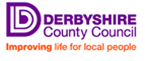 SWIMMING – PARENTAL INFORMATION FORMName ……………..…………………………School ……………..…………………………Date of Birth …...	…………………………..Class ……..….………………………………..Address …………………...………………..…………………………………..…………….…………………………………………………………………………………………………………………………………………………………………………………………………………………………………………………….Tel.No. ………………………………………As part of your child’s education he/she will be undertaking swimming lessons this year.  It is important that the swimming teacher /instructor has the following information concerning your child:Swimming Ability:Chemicals in the water in swimming pools adversely affect my child’s eyes.  I give my permission for my child to wear goggles during swimming lessons and accept responsibility should my child be injured as a result of wearing goggles.I am aware that my child will not be allowed to wear goggles for specific water or diving activities for safety reasons.							I am aware that all jewellery is to be removed prior to swimming activities. 		   Signature of Parent/Guardian ……………………..………………..  Date …………………………………………………………………….Please note - your child can only be excluded from school swimming on medical grounds as this is a part of the PE National Curriculum Please return this form to your child’s school.Dear Parent/GuardianYour child will be attending school swimming lessons this academic year.They will be attending on Tuesday afternoons. The girls will start their sessions on Tuesday 20th September and their last session will be Tuesday 7th February. The boys will start their sessions on Tuesday 21st February and their last session will be on Tuesday 4th July. Class 2 are on an educational visit on Tuesday 20th September so will start their sessions on 27th September.We would appreciate it you could complete the enclosed Swimming – Parental Information Form and return it to school by Thursday 15th September.Please be aware of the following rules:Swimwear must be suitable for the purpose and preferably of a dark colour to enable the swimmer to be seen clearly underwater. Girls must wear a one-piece swimming costume and boys must wear swimming trunks. The School Swimming Instructor may allow boys to wear appropriate shorts; however these must not be below the knee. Large baggy shorts will impede the pupil’s movements in the water, as well as restrict the view of the teachers in seeing the movements that limbs and joints are making in the water. Goggles should only be allowed exceptionally, when chemicals in the water may adversely affect eyes.  Goggles should be made of unbreakable plastic or rubber materials and children taught to use them correctly and safely prior to their attendance at the pool. Pupils who wish to wear goggles must have a permission slip signed by their parent/guardian/carer (included on the information Form).  Hair must be tied back if long or of a length which might impair vision. It is highly recommended that children wear swimming hats. For facilities that share the pool with members of the public, it is very strongly recommended that children wear swimming hats, to ensure that pupils are easily identified.  Jewellery/watches must be removed prior to the swimming lesson (plasters covering newly pierced parts of the body will not be allowed due to plasters in the water becoming a choking hazard). It is strongly advisable that any pupils that wish to have body piercing do so at the beginning of the School Summer holidays.Safety medic-alert bracelets or necklaces should be removed and given to the Adult in Charge for safe keeping during the swimming lesson and returned to the pupil immediately the pupil exits from the water. If the bracelet is unable to be removed it may be taped over securely with waterproof tape.Yours sincerelyMr Simon BeahanHeadteacher YesNoDoes your child suffer from any medical condition which may affect their safety whilst swimming, e.g.		Asthma (please bring inhaler to every swimming session), 		Epilepsy		Sensory impairment e.g. deaf		Grommets (wearing a swimming cap & ear plugs is recommended )		Diabetes, etc        Please give details:Does your child take medication on a regular basis?     	Please give details:Non-swimmer5m10m25m50m+Any other awards (please specify):